		20__ - 20__ DÖNEMİ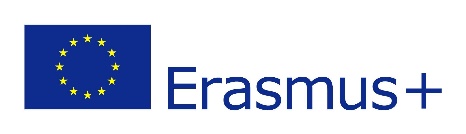 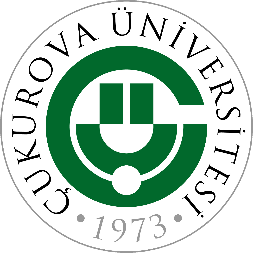 	       ERASMUS	    EK BİLGİ FORMU			                                     Elektronik olarak doldurulup gönderilecektir                    20__ - 20__Adı SoyadıFakültesiBölümüSınıfıErasmus Öğrenim Başlangıç TarihiErasmus Öğrenim Bitiş TarihiZiraat Bankası Euro Hesap No.Gittiğiniz Ülkedeki İkamet AdresinizGittiğiniz Üniversitenin adresiDöndüğünüz tarihten itibaren 2 yıl süre ile adres ve telefon değişikliğinizi erasmus@cu.edu.tr/outgoing.erasmus@cu.edu.tr adresine bildirmeniz gerekmektedir.Döndüğünüz tarihten itibaren 2 yıl süre ile adres ve telefon değişikliğinizi erasmus@cu.edu.tr/outgoing.erasmus@cu.edu.tr adresine bildirmeniz gerekmektedir.Daimi İkamet AdresinizDaimi İletişim BilgilerinizSabit Telefon:Daimi İletişim BilgilerinizCep Telefonu: Daimi İletişim Bilgilerinize-posta:Acil Durumda Ulaşılacak Kişinin Adı, size olan Yakınlığı ve Telefonu:Erasmus deneyiminiz ile ilgili bize iletmek istediklerinizi yazınız(Bu alanın doldurulması zorunludur.)Formun yetmemesi halinde ek kağıt kullanabilirsiniz